Module 2: Night and Short Story Narrative Fiction  This week and next week we will explore an excerpt from Elie Wiesel’s acclaimed memoir, Night.  We will analyze its historical context in relation to social and literary movements.  Our focus will be on tone, style and citing text evidence in addition to reviewing rhetorical strategies. You will continue your Short Story revisions in Turnitin.com and complete assignments in Schoology. I am implementing a four-day work week model with 2-3 weekly assignments: assignments due on Wed & Thurs w/ assessment on Fri (please see below). Unit ObjectivesExplain the importance of tackling difficult texts and communicating learning through writing and discussion. Continue YOYO reading (independent reading to develop stamina) and track with reading log.Strategically read and analyze literature and determine a central idea, citing textual evidenceDetermine author’s purpose and analyze how the author uses rhetoric to advance that purpose.Identify the influence and importance of political and historical events.Produce real world writing (Inform and Explain). Path/Steps                                                                                                       1. Continue Daily Reading Log (YOYO reading) and Google Docs for Quick Writes2. Schoology: Vocabulary Quiz (Animal Farm)   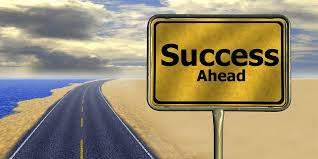 3. Complete Article Review (if you have not yet)4.  Watch Monday Intro Video5.  “Night” by Elie Wiesel in Collections (Online Textbook)6.  Watch Wednesday Lesson Video on “Night” 7.  PeerMark Short Story Reviews (2) Turnitin.comSummary of due dates:Weekly Schedule:				     Daily Office Hours:Online Collections Textbook:   HMH Central on Clever or go to https://my.hrw.com/“Night” Read p. 307-312 and Complete Analysis ?s in SchoologyWed 4/8 by 11:59 pm“Night” Vocabulary Assign in SchoologyThurs 4/9 by 11:59pm“Night” Quiz  SchoologyFri 4/10 by 11:59 pm  Article Review: Take a pic of annotations and send as attachment with document to (spreshinger@helenaschools.org or preshingerenglish@gmail.com) Wed 4/8 Extra Credit was earned if turned in prior to Spring Break PeerMark Short Story Reviews (2) Turnitin.comThurs 4/9 by 11:59 pm YOYO Reading Log  AND Daily Quick WritesThurs April 30Monday:  Intro day and Lesson VideoTuesday:  Day 1 Work DayWednesday: Day 2 Work Day and Lesson VideoThursday: Day 3 Work Day Friday: Assessment Attend Zoom live conferences if possible…otherwise email and I will respond during these hours.                                           Meeting ID#                  password               10:00 – 10:50 am         812-941-490            preshinger1:00 – 1:50 pm              638-675-574            preshinger7:00 – 7:50 pm              446-487-633            preshingerUsername:   hsd + your student id#   EXAMPLE:  hsd123456Password:    your student id#